Programa de Apoio a Inclusão e Promoção à Acessibilidade - PIPA-UFMGNúcleo de acessibilidade e inclusão - NAI-UFMGHospital das Clinicas – UFMG/EBSERHEDITAL DE SELEÇÃO PARA MONITORES DO PROJETO “Apoio e acompanhamento a estudantes com deficiência no ensino superior”, edital 04/2023.O Coordenador do Projeto, Professor Seme Gebara Neto e demais professores orientadores, fazem saber que, no período de 11/03/2024 a 17/03/2024,  estão abertas as inscrições de candidatos para o processo de seleção para  02 monitores e 01 voluntário na modalidade PIPA, para atuação no Projeto “Apoio e acompanhamento a estudantes com deficiência no ensino superior”, cumprindo uma jornada de atividades de 20 horas semanais (8 horas dedicadas a estudos individuais e atividades de planejamento) com início do período de vigência da bolsa em 01/04/2024 e finalizando 31/12/2024. O Programa de Apoio à Inclusão e Promoção à Acessibilidade (PIPA) financiará bolsas para alunos de graduação, no valor de R$700,00 (setecentos reais) mensais.1 - DA INSCRIÇÃO: 1.1- Poderão inscrever-se alunos regularmente matriculados nos cursos da área da saúde da UFMG a partir do 2º período (concluído).1.2- A inscrições serão efetuadas apenas por e-mail – ugete.hc-ufmg@ebserh.gov.br - de 00h (zero) de 11/03/2024 às 17:00h de 17/03/2024, sendo obrigatória a apresentação dos seguintes documentos em formato pdf, arquivo único e: Carteira de Identidade; Histórico escolar (extrato curricular com data de extração do sistema); comprovante de matrícula do semestre em curso; comprovante de inserção na Universidade por meio de cotas, Carta de apresentação do interesse em ser bolsista do projeto (máximo 1 página – arial 12 – espaço 1,5). Comprovação de formação/experiência na área de inclusão e acessibilidade (certificados, declarações, experiência profissional).2- DA SELEÇÃO:2.1. O processo de seleção compreenderá: 2.1.1. Primeira Etapa: 40 pontos2.1.1.1. Envio de documentação completa. A falta de documentos acarretará a desclassificação do candidato.2.1.1.2 – Comprovação de formação/experiência: (15 pontos)- até 120h – 10 pontos- acima de 120 horas - 15 pontos2.1.1.2 Avaliação de Histórico Escolar/Extrato Curricular referente ao ano de 2022 – (25 pontos)- maior NSG – 25 pontos- demais NSGs – proporcionalidade simples.OBS: O resultado da primeira etapa será divulgado no dia 18/03/2023 até as 16h no quadro de aviso do CENEX/HC – 1º andar do Hospital das Clínicas – Hall do elevador.Passarão para a 2ª etapa os 05 (cinco) primeiros candidatos aprovados na primeira etapa.2.1.2. Segunda Etapa: 60 pontos2.1.2.1. Carta de intenções – 20 pontos2.1.2.2. Entrevista - 40 pontosOBS: a entrevista será realizada no dia 20/03, a partir de 16h, presencialmente no Hospital das Clínicas – sala 103 no 1º andar – ala norte, no CENEX.A entrevista versará de itens de relacionados ao perfil da vaga. Alunos com deficiência terão acréscimo de 10% na sua pontuação final. 2.3- Resultado Geral: dia 21 de março de 2024, no quadro de avisos do CENEX e também enviado para os e-mails dos candidatos que fizeram a segunda etapa.- Alunos classificados na segunda fase e não contemplados com bolsa poderão inserir no projeto através de uma vaga de voluntário.3 . DOS COMPROMISSOS ASSUMIDOS PELOS ALUNOS CONTEMPLADOS COM A BOLSA3.1. Estar regularmente matriculado na UFMG;3.2. Prestar 20 (vinte) horas semanais de efetivo trabalho no projeto, cumprindo 12 horas, presencialmente no HC, as atividades definidas por seu coordenador, em período compatível com seu horário de aula;3.3. Desenvolver suas atividades conforme plano de trabalho do projeto;3.4. Apresentar Relatório Final das atividades por ele desenvolvidas para apreciação do coordenador;3.5. Participar integralmente da Semana do Conhecimento da UFMG/2024;3.6. Não substituir o docente em suas tarefas de rotina;3.7. Citar o apoio da PROEX/UFMG e parceiros em publicações e qualquer outro meio de divulgação dos trabalhos apoiados pelo presente edital. 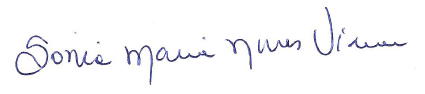 Sônia Maria Nunes VianaProfessora com Projeto aprovado no Edital 04/2023 – PIPA – Projeto – “Inclusão e acessibilidade em campo de prática: possibilidade e perspectivas de inserção de acadêmicos da saúde no complexo hospitalar do Hospital das Clínicas”.Belo Horizonte, 11 de março de 2024.